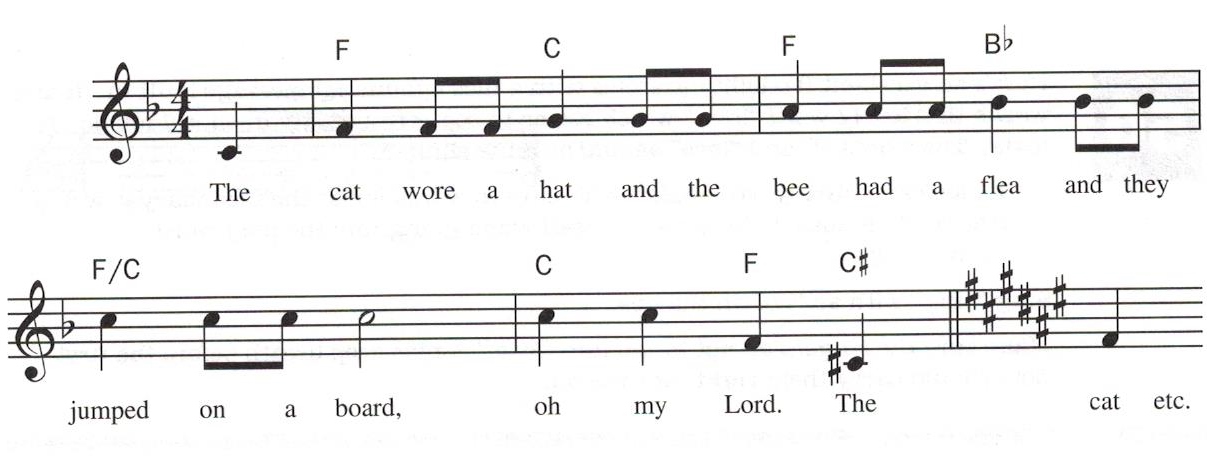 Figure 2a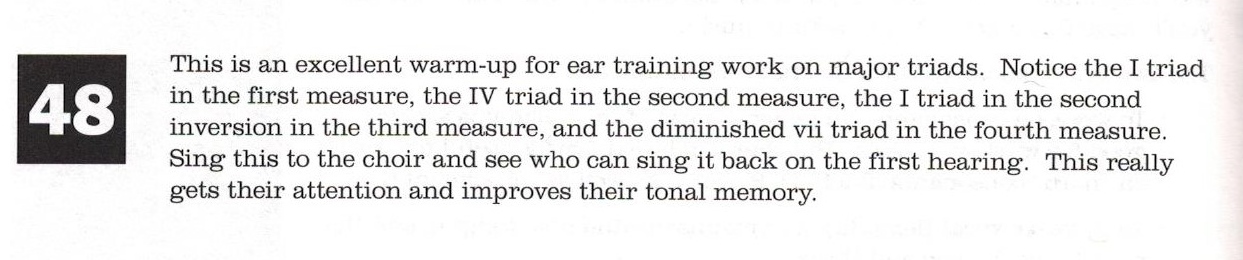 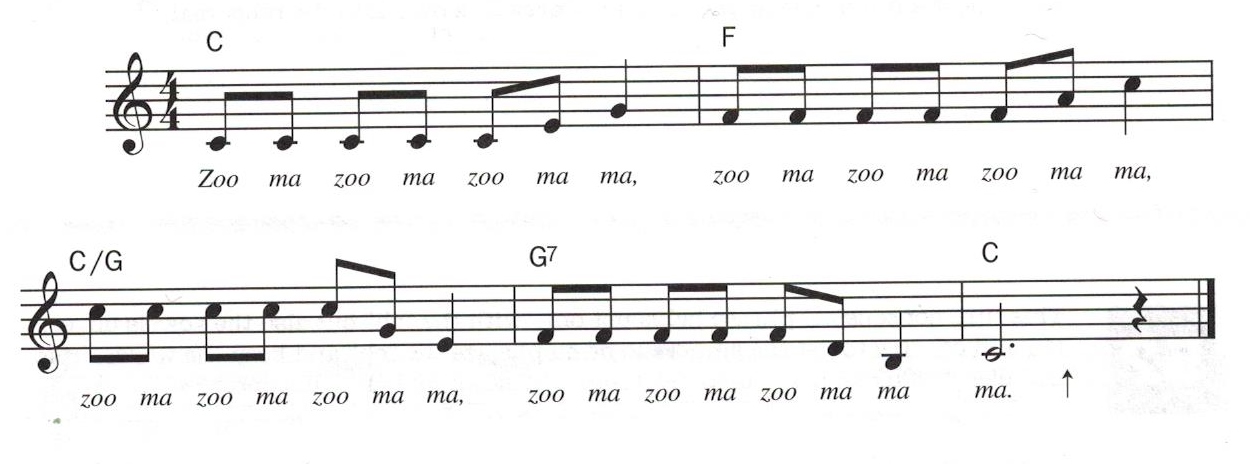 Figure 2b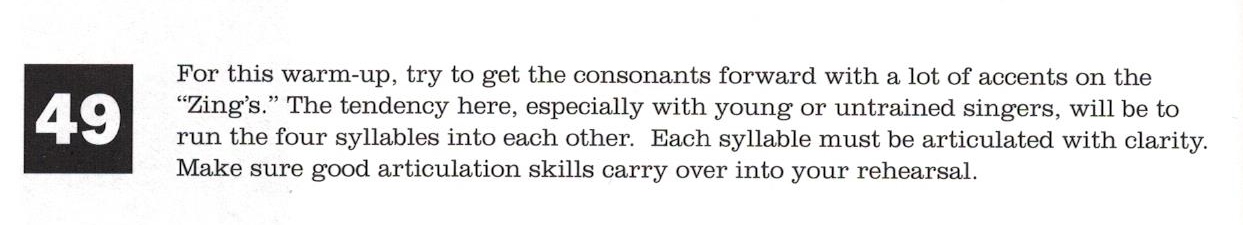 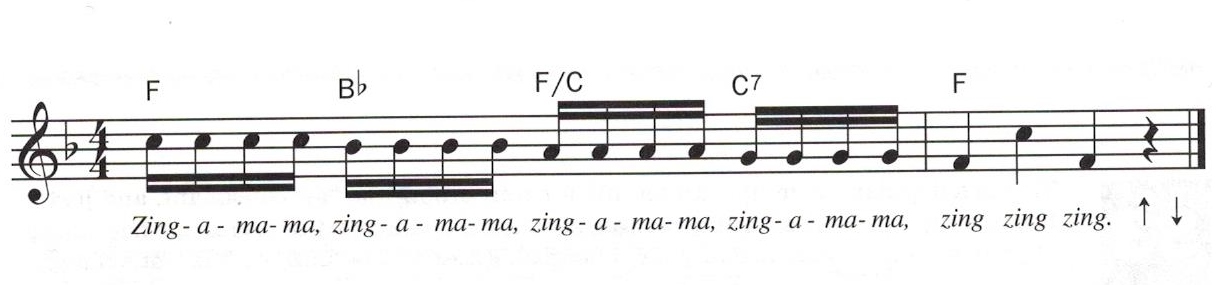 Figure 2c	Following transitional warm-ups are specific exercises such as chordal warm-ups (2 part, 3 part mixed, SSA, SATB), interval training, style specific warm-ups, and rounds. It is important to remember that warm-ups do not always have to take place at the beginning of the rehearsal.  Since warm-up exercises work on overall proper singing technique, in particular the specific exercises listed above, they may take place any time during the rehearsal to reinforce what is being rehearsed (Robinson & Althouse, 1995).  It is important to note, too, that any warm-ups can be changed to fit particular needs of the ensemble or the repertoire being studied.  	Part of the warm-up process or method should include sight reading skills.  Steven Demorest talks about the importance of sight reading during warm-ups and rehearsals in his article, “Integrating Sight-Singing into the High School Choral Rehearsal” (1998).  When done well, Demorest says that sight singing exercises will improve the musicianship of the ensemble.  He suggests that sight singing exercises should be integrated throughout each and every rehearsal rather than be limited as part of a warm-up only, not having a connection being made to the music and how the skills being learned are applicable.  “The Complete Choral Warm-Up Book” does not include any specific exercises for sight singing.  I have found many sight reading resources available.  The one I choose to incorporate into my warm-up method is “Successful Sight Singing: A Creative, Step by Step Approach” by Nancy Telfer.	In “Successful Sight Singing: A Creative, Step by Step Approach”, Telfer includes an easy to follow and scaffolding approach to sight singing.  This method covers all levels of difficulty, is designed for unison to 3-part singing, introduces rhythms and interval sequentially, incorporates key signatures, changes in time signatures, and uses Solfege with a ‘La’ based minor to learn vocal parts.  Every element is clearly explained and diagrammed in the student books.  The teacher’s edition is even more detailed in how to teach the method.  	When approaching warm-ups, it is important to realize they are an integral part in the growth of singers and choirs.  They help singers reach their fullest potential as musicians.  Planning warm-ups with intent and purpose is imperative for warm-ups to function to their full capacity.  Warm-ups can enhance and improve singing technique, to increase listening and reading skills, and to provide more opportunity for applied learning.ReferencesDemorest, S.  (1998).  Integrating Sight-Singing into the High School Choral Rehearsal.  The Choral Journal, 39(5), 55-58.  Retrieved from http://www.jstor.org/stable/23552681.Robinson, R. & Althouse, J.  (1995).  The Complete Choral Warm-Up Book: A Sourcebook for Choral Directors.  Alfred Publishing Co.  Sneed, B.  (2000).  On The Voice:  Teaching Good Breath Technique: It Starts in the Warmup.  The Choral Journal, 40(9), 51-55.  Retrieved from http://www.jstor.org/stable/23553434Stegman, S.  (2003).  Choral Warm-ups: Preparation to Sing, Listen, and Learn.  Music Educators Journal, 89(3), 37-58.  Retrieved from http://www.jstor.org/stable/3399856Telfer, N.  (1993).  Successful Sight Singing: A Creative, Step by Step Approach.  Neil A Kjos Music Company.  San Diego, CA.Telfer, N., & Brendell, J. (1997).  Vocal Development in the Choral Rehearsal:  An Interview with Nancy Telfer.  The Choral Journal, 38(2), 27-31.  Retrieved from http://www.jstor.org/stable/23551564